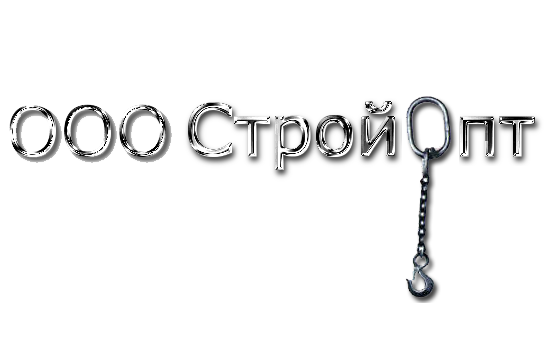 					В отдел снабжения КОММЕРЧЕСКОЕ ПРЕДЛОЖЕНИЕ            Компания ООО «СтройОпт» имеет возможность  поставить в Ваш адрес ТРУБЫ железобетонные: Более подробную информацию можете получить у специалиста отдела продаж ООО «СтройОпт»8-950-216-31-49 Кристина8-983-623-26-72 Иван ВладимировичТел/Факс (3812) 566-893E-Mail: Prom2525@mail.ruИНН\КПП 5504235850/550401001ОГРН 1125543058926Юр.адрес: . Омск, ул. 10 лет Октября, д. 166 к. 1 оф. 10Фактический адрес: тот же.Тел. (3812) 566-893E-mail: ooo.strojopt@mail.ruР\с № 40702810323050001435 в Филиале «Новосибирский» г. Новосибирск ОАО «АЛЬФА-БАНК»ИНН 7728168971ОГРН 1027700067328БИК 045004774К/с № 30101810600000000774 в ГРКЦ ГУ Банка России по Новосибирской области.ТРУБЫ железобетонные безнапорные для прокладки траншейным способом Цена с НДС , руб.Т50.30.3( L3000мм диаметр 500 мм)8800Т60.30.3 (L3000мм диаметр 600 мм)9900Т80.30.3( L3000мм диаметр 800 мм)21700Т100.30.3( L3000мм диаметр 1000 мм)25300Т120.30.3( L3000мм диаметр 1200 мм)37400Т150.30.3( L3000мм диаметр 1500 мм)50600Кольцо резиновое уплотнительное для труб железобетонных Цена с НДС , руб.диаметр 500 мм1500диаметр 600 мм1500диаметр 800 мм2000диаметр 1000 мм2500диаметр 1200 мм2700диаметр 1500 мм3000